关于南京医科大学私有云平台建设项目的公开招标公告江苏省华采招标有限公司受南京医科大学的委托，就其南京医科大学私有云平台建设项目进行公开招标采购公告，现欢迎符合相关条件的供应商参加投标。一、采购项目名称及编号：1.1采购项目：南京医科大学私有云平台建设1.2采购编号：JSHC-2019120840B7二、采购项目简要说明：2.1项目概况：服务器、交换机、云平台软件等设备采购。2.2采购预算：人民币贰拾玖万元整（¥29万元整） 2.3资金来源：财政性资金三、资质要求： 3.1 参加本次采购的供应商应具备以下条件:3.1.1具有独立承担民事责任的能力（提供法人或者其他组织的营业执照复印件并加盖公章）；3.1.2具有良好的商业信誉和健全的财务会计制度（提供参加本次采购活动前2019年10月至2020年03月内任一月份的资产负债表和利润表，或2018年度审计报告，或银行出具的针对本项目的资信证明，或财政部门认可的专业担保机构出具的投标担保函；（法人或者其他组织成立未满一年的可以不提供）3.1.3具有履行合同所必需的设备和专业技术能力（根据项目需求提供履行合同所必需的设备和专业技术能力的证明材料或承诺函）； 3.1.4有依法缴纳税收和社会保障资金的良好记录（提供参加本次采购活动前2019年10月至2020年03月内任一月份依法缴纳税收的凭据，以及缴纳社会保险的凭据（专用收据或社会保险的凭据。依法免税或不需要缴纳社会保障资金的投标供应商，应提供相应文件证明）；3.1.5参加本次采购活动2017年04月01日至2020年04月01日内，在经营活动中没有重大违法记录（提供参加本次采购活动前3年内在经营活动中没有重大违法记录的书面声明）（格式见后附件）；3.1.6投标供应商须提供法定代表人授权书原件、法定代表人身份证复印件、授权代表身份证复印件（如果是法定代表人直接参与投标的可以不提供授权书）。3.2 采购人根据采购项目的特殊要求规定的特定条件：无3.3 本次招标不接受联合体投标；3.4 本项目不接受进口产品投标（注：本文件所称进口产品是指通过中国海关报关验放进入中国境内且产自关境外的产品）；四、拒绝下述供应商参加本次采购活动:4.1为采购项目提供整体设计、规范编制或者项目管理、监理、检测等服务的；4.2供应商单位负责人为同一人或者存在直接控股、管理关系的不同供应商，不得参加同一合同项下的采购活动；4.3被“信用中国”网站(www.creditchina.gov.cn)或中国政府采购网(www.ccgp.gov.cn)）列入失信被执行人、重大税收违法案件当事人、政府采购严重违法失信行为记录名单的。五、采购文件发售信息：5.1本项目采购公告在江苏政府采购网（www.ccgp-jiangsu.gov.cn）发布，供应商如确定参加投标，须购买采购文件（接受网上获取招标文件），否则投标无效。采购文件售价为人民币500元整，采购文件售后一概不退。5.2获取招标文件须提供的资料：加盖公章的授权委托书原件或扫描件、加盖公章的被委托人身份证复印件或扫描件，及汇款凭据的截图。5.3获取招标文件时间：2020年04月24日起至2020年04月30日每天09:00-11:30； 13:30-17:00（节假日除外）。5.4获取招标文件联系电话：025-83609978    邮箱：jshc9999@163.com5.5地点：南京市雨花台区软件大道109号（雨花客厅）2幢909室。以下为本公司对公支付宝付款码：（转账时请务必备注公司简称+0840B7，如有其他支付方式请与我公司联系，联系电话为：025-83609978）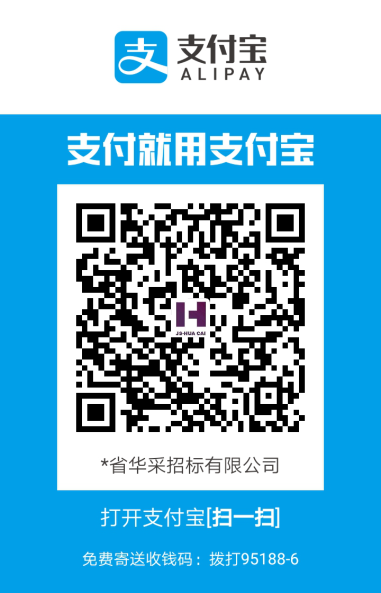 六、现场勘查：无七、投标文件接收信息：7.1投标文件接收时间：2020年05月14日09:00-09:30（北京时间）7.2投标文件接收截止时间：2020年05月14日09:30（北京时间）7.3投标文件接收地点：南京市雨花台区软件大道109号（雨花客厅）2幢909开标大厅7.4投标文件接收人：江苏省华采招标有限公司八、开标有关信息：8.1开标时间：2020年05月14日09:30后（北京时间）8.2开标地点：南京市雨花台区软件大道109号（雨花客厅）2幢909开标大厅九、本次采购联系事项：9.1采购单位：南京医科大学地    址：南京市江宁区龙眠大道101号联 系 人：陈老师电    话：025-868685729.2采购代理机构：江苏省华采招标有限公司地    址：南京市雨花台区软件大道109号（雨花客厅）2幢909室联 系 人：徐工联系电话：025-83609955有关本项目的更正公告，敬请关注相关法定媒体发布的信息（江苏政府采购网www.ccgp-jiangsu.gov.cn），也可以与我公司联系，联系电话：025-83609955 。                        江苏省华采招标有限公司2020年04月24日